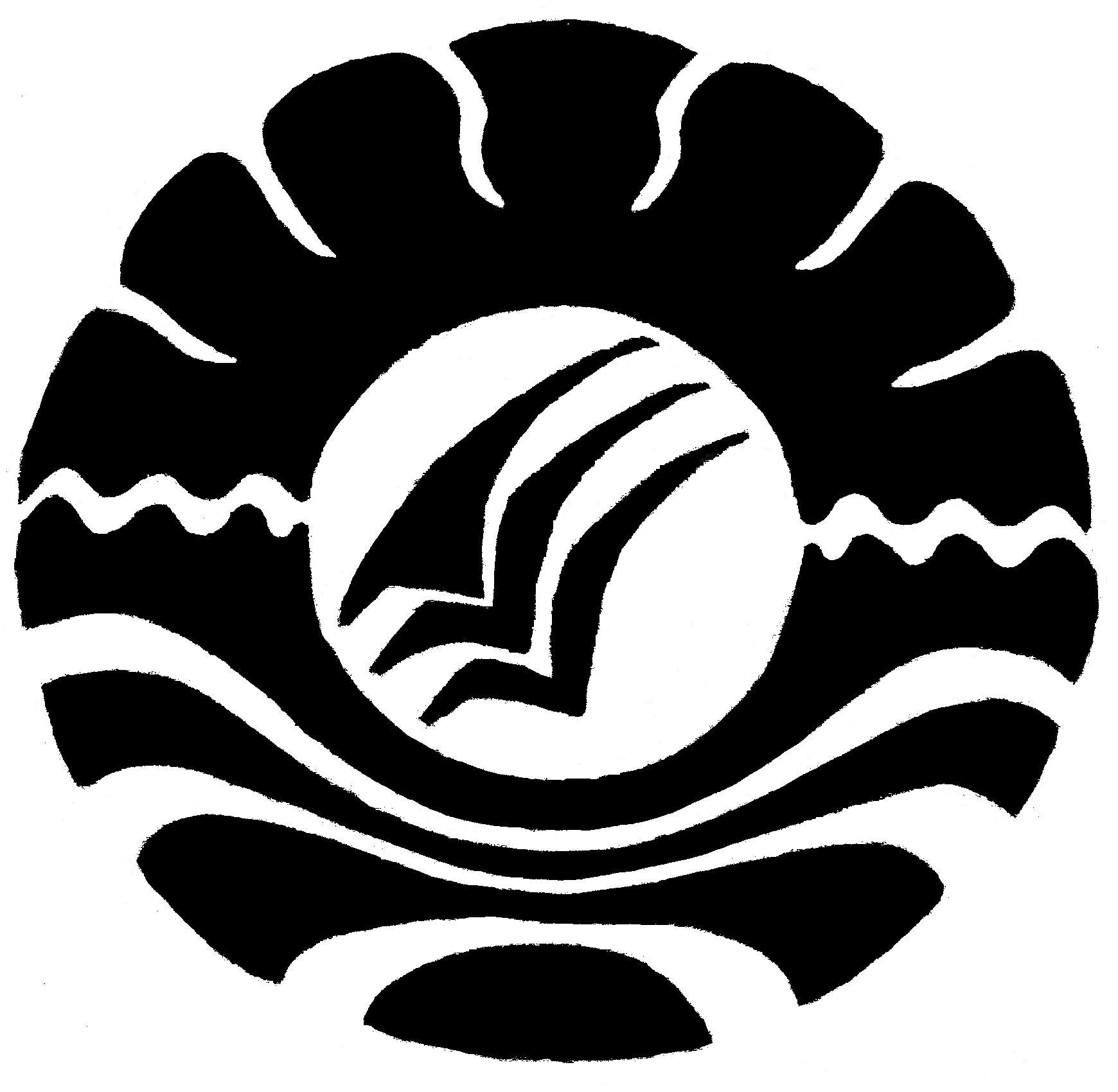 SKRIPSIPENINGKATAN KREATIFITAS ANAK MELALUI KEGIATAN MENGGAMBAR BERSAMA DI TAMAN KANAK-KANAK  AISYIYAH LAJOA KECAMATAN LILIRIAJA 				KABUPATEN SOPPENGNURHASANANIM : 074924136PROGRAM STUDI PENDIDIKAN GURU PENDIDIKAN ANAK USIA DINIFAKULTAS ILMU PENDIDIKANUNIVERSITAS NEGERI MAKASSAR2011KEMENTERIAN PENDIDIKAN NASIONAL	                        UNIVERSITAS NEGERI MAKASSAR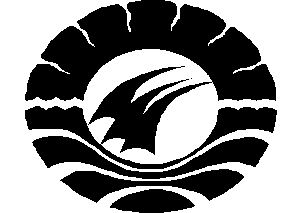             FAKULTAS ILMU PENDIDIKAN                 PROGRAM STUDI PENDIDIKAN ANAK USIA DINIAlamat : Jl Tamalate I Tidung, Makassar, 90222Telepon : 884457, Fax(0411) 884457Laman : http://www.unm.ac.iPERSETUJUAN PEMBIMBINGUsulan penelitian dengan judul : Peningkatan Kreativitas Anak Melalui Kegiatan Menggambar Bersama Di Taman Kanak-Kanak Aisyiyah Lajoa Kecamatan Liliriaja Kabupaten SoppengAtas nama	:Nama		:  NURHASANANim		:  074924136Program Studi	:  Pendidikan Guru Anak Usia Dini (PGAUD)Fakultas		:  Ilmu PendidikanSetelah diperiksa dan diteliti, telah memenuhi syarat untuk diseminarkan							       Makassar, 18   Agustus 2011Disetujui Oleh :MengetahuiKetua Program Studi PGAUD FIP UNMDra.  Sri  Sofiani,  M.PdNIP.19530202 198010 2 001DAFTAR ISIHALAMAN JUDUL		iLEMBAR PENGESAHAN		iiDAFTAR ISI 		iiiBAB I 	PENDAHULUAN Latar Belakang Masalah		1Rumusan  Masalah		6Tujuan Penulisan	 	7Manfaat Penelitian	 	7Sistematika Penulisan		8BAB II 	KAJIAN PUSTAKA, KERANGKA BERPIKIR, HIPOTESIS TINDAKAN  KAJIAN PUSTAKA………………………………………..           9Kreativitas anak………………………………………...           9Pengertian Kreativitas Anak		 9Pentingnya Kreativitas Bagi Anak Usia Dini		10Ciri-Ciri Kreatifitas		12Peranan Pendidik Dan Lingkungan Untuk Menumbuhkan Kreatifitas Anak		13Kegiatan Untuk Menggali Kreativitas		15Kegiatan Menggambar………………………………....           16Pengertian Menggambar		16Manfaat Menggambar		18Media dan peralatan menggambar	.         20Kreativitas Menggambar		23      e.  Langkah-Langkah Menggambar…………………….          26PeningkatanKreativitas Anak Melalui KegiatanMenggambar Bersama		26Indikator kreatifitas……………………………………..          29KERANGKA PIKIR		29HIPOTESIS TINDAKAN …………………………………         31BAB III 	METODE PENELITIANPendekatan dan Jenis Penelitian		32Fokus Penelitian		33Unit Analisis		34Setting		34Prosedur Tindakan		35Tekhnik Pengumpulan Data		39Tekhnik Analisis Data………………………………………           40Indikator Keberhasilan……………………………………..          41Jadwal Penelitian		43DAFTAR PUSTAKA LAMPIRAN                                              LEMBAR PENGESAHANProposal dengan judul :” Peningkatan kreatifitas Anak Melalui Kegiatan Mengambar Bersama Di Taman Kanak-Kanak Aisyiyah Lajoa Kecamatan Liliriaja Kabupaten Soppeng.”Atas nama	:Nama		:  NURHASANANim		:  074924136Program Studi	:  Pendidikan Guru Anak Usia Dini (PGAUD)Fakultas              :  Ilmu PendidikanTelah di seminarkan pada :            Hari/Tanggal    : Rabu,2 November 2011            Jam                   : 14.00 WITA -  Sampai Selesai            Tempat             : Ruang Kuliah HM.103Setelah proposal ini di koreksi dan di perbaiki sesuai dengan saran pembimbing,maka proposal ini telah memenuhi syarat untuk mengadakan penelitian.						     Makassar,    Desember  2011Disetujui Oleh :MengetahuiKetua Program Studi PGAUD FIP UNMDra.  Sri  Sofiani,  M.PdNIP.19530202 198010 2 001DAFTAR PUSTAKAApriyatno.2001. Memotivasi Anak Lewat Kreatifitas Dalam Diri. Pustaka Pelajar.Ben, R.1995. Cara Mengembangkan Kreatifitas Anak. Jakarta : Bina Rupa.Dini Hildayani, dkk.2006. Psikologi Perkembangan Anak. Jakarta : Universitas          Terbuka.Depdikbud.1995. Kamus Besar Bahasa Indonesia. Edisi Kedua. Jakarta : Balai Pustaka.Depdiknas.2004. Pendidikan Anak Usia Dini Taman Kanak-Kanak dan Raudhartul Athfal. Jakarta.Depdiknas PAUD.2007. Pengembangan Seni Kreatifitas Anak Usia Dini. Jakarta : Direktorat Jenderal Pendidikan Non Formal dan Informal .Endah Rasyida.2005. Kreasi Melipat, Menggambar dan Mewarnai. Jakarta: Erlangga.Evan Sukardi.2008. Menggambar Bagi Anak Usia Dini. Jakarta : Universitas Terbuka.Fatmawati.2005. Penilaian di Taman Kanak-Kanak di sampaikan pada pendidikan dan pelatihan kepala/guru TK Penilaian SePropensi Sulawesi Selatan Tgl 27SD 2 Oktober ,Makassar:Pemerinta Propensi Sulawesi Selatan Dinas PendidikanGerda.2000. Psikologi Perkembangan Anak. Jakarta.Hurlock, B.1999. Psikologi Perkembangan. Alih Bahasa : Istidayanti dan Soedarwo. Jakarta: Erlangga.Hajar Pahadhi, MA.2008. Menggambar Bagi Anak Usia Dini. Jakarta. Universitas Terbuka.Kenneth, M. Lansing.(tt), Art, Artist, Andf, Art Education, New York : Mc. Graw. Hill.Marvin.2002. Perkembangan dan Pengembangan Anak Usia Taman Kanak-Kanak. Jakarta : PT. Gramedia Widyasarana Indonesia.Sahlan, Mawan.2000. Multi Dimensi Sumber Kreatifitas Manusia. Bandung: Sinar Baru.Slamet.1986.Kreatifitas SiswaDalam Belajar Dan Upaya.Jakarta    Sugiyono.2008. Metode Penelitian Kuantitatif, Kualitatif R & D. Bandung : AlfTorance.2007. Kreatifitas Anak Usia Sekolah. Jakarta : Pustaka Utama.Utami Munandar .2002. Kreatifitas Anak Usia Sekolah. Jakarta : Pustaka Utama.Wardani,I.G.A.K 2005.Penelitian Tindakan Kelas.Jakarta:PT.Bumi Aksara       Pembimbing IDr,  Parwoto,  M. PdNIP. 19610213 198702 1 001            Pembimbing II              Rusmayadi,  S.Pd . M.Pd                  NIP. 19780917 200604 1 002      Pembimbing IDr.  Parwoto,  M. PdNIP. 19610213 198702 1 001            Pembimbing II              Rusmayadi,  S.Pd . M.Pd                  NIP. 19780917 200604 1 002 